ГОСУДАРСТВЕННОЕ АВТОНОМНОЕ ПРОФЕССИОНАЛЬНОЕ ОБРАЗОВАТЕЛЬНОЕ УЧРЕЖДЕНИЕ ЧУКОТСКОГО АВТОНОМНОГО ОКРУГА «ЧУКОТСКИЙ СЕВЕРО-ВОСТОЧНЫЙ ТЕХНИКУМ ПОСЁЛКА ПРОВИДЕНИЯ»Комплект контрольно-оценочных средств для оценки освоения образовательных результатов учебной дисциплиныЕН.01 Информационные ресурсыпрограммы подготовки специалистов среднего звена по специальности: 51.02.02 Социально-культурная деятельность202  г.Организация-разработчик: Государственное автономное профессиональное образовательное учреждение Чукотского автономного округа «Чукотский северо-восточный техникум посёлка Провидения»Рассмотрена методическим объединением преподавателей общепрофессиональных и профессиональных дисциплин.Протокол №         от «      »                            202   г.Председатель МС _______________ А.Р.БархударянПаспорт комплекта контрольно-оценочных средств	Таблица 1.2. Результаты освоения учебной дисциплины, подлежащие проверке 2.1. В результате аттестации по учебной дисциплине осуществляется комплексная проверка следующих умений и знаний, а также динамика формирования общих компетенций:                                                                                                                          Таблица 2Оценка освоения общеобразовательной дисциплины3.1. Формы и методы оцениванияПредметом оценки служат умения и знания, предусмотренные Федеральным компонентом государственного образовательного стандарта среднего общего образования по дисциплине «Информатика и ИКТ», направленные на формирование общих и профессиональных компетенций. Контроль и оценка этих дидактических единиц осуществляются с использованием следующих форм и методов: - текущий и контроль:опросы (устные и письменные),практические работы, контрольные работы;- рубежный контроль: тестирование;- итоговая аттестация: дифференцированный зачетпроводится с учетом результатов тестирования и решения практических заданий.Таблица 3Критерии оценки заданий для текущего и рубежного контроляТаблица 4Контроль и оценка освоения общеобразовательной дисциплины по темам (разделам) 3.2. Типовые задания для оценки освоения общеобразовательной дисциплины в ходе рубежного контроля3.2.1. Типовые задания для оценки умений 1) Практическая работа Тема 1.2. Информационная деятельность человека с использованием технических средств и информационных ресурсовИнструкция к выполнению заданияНайдите в Интернет закон РФ «Об информации, информатизации и защите информации» и выделите определения. Задание для практической работыИспользуя Интернет и текстовый редактор MSWord, выполните задания:Задание №1. Изучивзакон РФ «Об информации, информатизации и защите информации» сформулируйте следующие определения:Задание 2. Изучив источник «Пользовательское соглашение» Яндекс ответьте на следующие вопросы:Задание 3. Изучив презентацию «Программное обеспечение компьютера» (располагается на рабочем столе), заполните таблицу:Задание 4. Изучив программное обеспечение компьютера, за которым Вы работаете, заполните список:Перечень программ Microsoft Office…Перечень стандартных программ …Задание №5.Изучив организацию обновления программного обеспечения через Интернет. Настройте автоматическое обновление программного обеспечения еженедельно в 12.00. Опишите порядок установки автоматического обновления программного обеспечения.2) Контрольная работа Тема 2.1. Информация, ее измерение. Универсальность дискретного представления информацииЗадание №1. Заполните пропуски числами:Задание №2. Решите задачу:Сообщение занимает 6 страниц по 35 строк. В каждой строке записано по 50 символов. Сколько символов в алфавите, если все сообщение содержит 7875 байтов?Задание №3. Решите задачу:Сообщение, записанное буквами из 32-символьного алфавита, содержит 80 символов. Какой объем информации оно несет?Задание №4. Переведите из двоичной, восьмеричной и шестнадцатеричной систем счисления в десятичную систему счисления следующие числа:1)111102		2)5648			3) EB9816		4)10112 Задание №5.  Переведите десятичные числа в заданные системы счисления. 1)9810  →Х8		2)3710	→Х2		3) 6110	→Х2		4)4810→Х8Задание №6. Преобразуйте десятичные числа в двоичные и восьмеричные.1)893			2)762 Задание №7. Переведите в двоичную систему десятичные числа.1)344			2) 9863) Самостоятельная работа Тема 2.1. Информация, ее измерение. Универсальность дискретного представления информацииВыполнить проект «Почему именно двоичная система счисления нашла широкое применение в компьютерной технике», «Двоичное кодирование и компьютер»3.2.2. Типовые задания для оценки знаний 1) Задания в тестовой формеРубежный контроль по разделу 2. Информация и информационные процессыВариант 1Блок АБлок Б2) Самостоятельная работа Тема 3.1. Характеристики компьютеров и внешних устройств. Программное обеспечение ПК Подготовьте доклады по темам:Программное обеспечение внешних устройств, их подключение и настройкаЭволюция развития ЭВТМашина БэббиджаМагистрально-модульный принцип построения компьютера3.2.3. Типовые задания для оценки ОК и ПК:  1) Компетентностно-ориентированное задание для оценки ОК.Уровень сформированностиОК проверяется с использованием компетентностно-ориентированных заданий по итогам изучения дисциплины регионального компонента «Введение в профессию: общие компетенции профессионала», а также с использованием комплексного компетентностно-ориентированного теста на выпускном курсе в ходе  государственной итоговой аттестации.4. Оценочные материалы для итоговой аттестации по общеобразовательной дисциплине Оценка освоения дисциплины предусматривает проведение дифференцированного зачета с использованием следующих форм и методов: тестирование и решения практических заданий.Форма комплекта оценочных материалов (КОМ)I. ПАСПОРТНазначение:КОМ предназначен для контроля и оценки результатов освоения общеобразовательной дисциплины  информатика и ИКТ поспециальности  39.02.01 Социальная работа. Предметом оценки являются умения (У.1-У.10) и знания (З.1 – З.6)II. ЗАДАНИЕ ДЛЯ ОБУЧАЮЩИХСЯИнструкция по выполнению заданийНа выполнение дифференцированного зачета дается 1 час (60 мин.). Работа состоит из 2-х частей – компьютерное тестирование и выполнение практического задания. Тест состоит из 30 вопросов. Практическое задание выполняется на компьютере с использованием указанного программного обеспечения.Типовые задания для итоговой аттестации (дифференцированного зачета)Перечень теоретических вопросов (тест)Вариант- 1Блок АБлок БПеречень практических заданийИспользуя программу «Проводник» создайте в папке Документы папку с именем РАБОТА1. Создайте в папке РАБОТА1 три папки: ТЕКСТ, РИСУНКИ, ЭЛЕКТРОННЫЕ ТАБЛИЦЫ. Переместите в каждую папку соответствующие файлы. Определите размер каждой папки. Заархивируйте папку ТЕКСТ в архив с именем ТЕКС1 (тип архива – RAR). Заархивируйте папку РИСУНОК в архив с именем РИСУНОК1 (тип архива – ZIP).Используя программу «Проводник» постройте дерево каталогов:Используя возможности MSWord, наберите текст по приведенному образцу:Информационное общество – общество, в котором большинство работающих занято производством, хранением и обработкой информации; общество, во все сферы деятельности которого включен ПК, как орудие интеллектуального труда.Основные черты информационного общества:решена проблема информационного кризиса (проблема между информационной лавиной и информационным голодом);в качестве основного ресурса выдвигается информация;главной формной развития станет информационная экономика;в основу будут заложены автоматизированные системы по хранению, обработке и использованию знаний с помощью новейших информационных технологийНедостатки:все большее влияние на общество оказывает СМИ (средства массовой информации);проблема отбора качественной и достоверной информации;возможность разрушения частной жизни людей.Создайте презентацию «Движение земли вокруг солнца», состоящую не менее чем из 4 слайдов. Выберите фон презентации Планета. Добавьте эффекты анимацииИспользуя возможности MSWord,оформите таблицу по образцу:Постройте график функции y=x4  с помощью электронной таблицы MSExcel. При построении таблицы выбрать шаг изменения значений аргумента равным единице. При заполнении таблицы воспользоваться возможностью копирования (быстрого заполнения) ячеек электронной таблицы необходимыми формулами.Используя возможности MSWord, оформите документ по образцу:Пути развития традиционной индустрии информационных технологий намечают корпорации Microsoft и Intel. Некий усредненный компьютер согласно стандарту PC 2001 имеет следующие параметры:Используя возможности MSWord, оформите документ по образцу:ВЕДОМОСТЬ № 1УЧЕТА ОСТАТКОВ ПРОДУКТОВ И ТОВАРОВ НА СКЛАДЕот «29» января 2007 г.Используя, Мастер формул редактора MSWord, наберите формулы по образцам:Используя, Мастер формул редактора MSWord, наберите формулы по образцам:y=arctg e.Зарегистрируйте почтовый ящик в сети Интернет. Создайте сообщение и отправите на электронный адрес ivanov-119@mail.ru.  Примерный текст сообщения:Добрый день!!!Практическое задание выполнено. Используя возможности MSExcel, создайте таблицу финансовой сводки за неделю.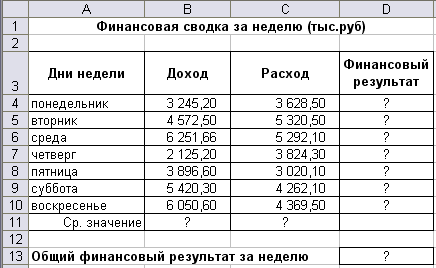 Используя возможности MSExcel, заполните таблицу, произведите расчеты, выделите максимальную и минимальную сумму покупки.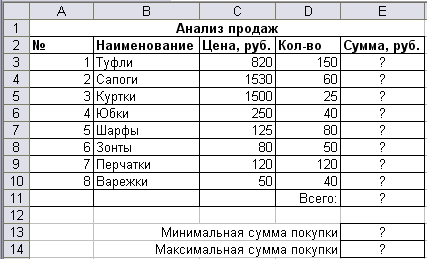 Используя возможности MSExcel, заполните ведомость учета брака, произведите расчеты, выделите минимальную, максимальную и среднюю суммы брака, а также средний процент брака.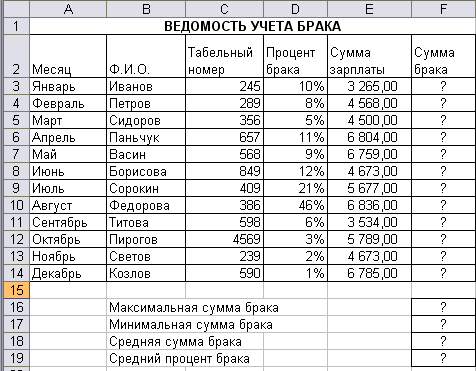 Используя возможности MSExcel, создайте таблицу ведомости начисления зарплаты и проведите условное форматирование оклада и премии: до 2000 р. – желтым цветом заливки, от 2000 до 5000 р. – зеленым цветом шрифта, свыше 5000 р – малиновым цветом заливки, белым цветом шрифта.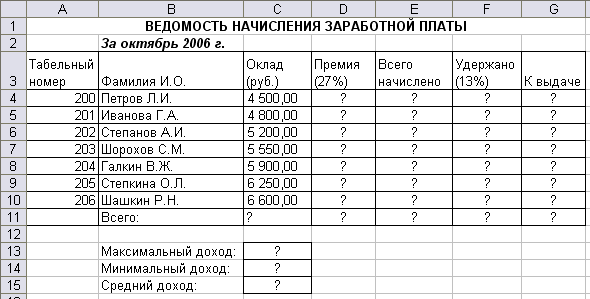 Используя возможности MSWord,  наберите текст по образцу:Создайте презентацию «Устройства компьютера», состоящую не менее чем из 4 слайдов. Выберите фон презентации Блокнот. Добавьте эффекты анимации и гиперссылки.Используя возможности MSWord,  наберите текст по образцу:Функции управления и организационные формы участияИспользуя возможности MSWord создайте таблицу по образцуИспользуя программу «Проводник» на диске С:\ создайте структуру папок со смешанным вложением:SUBJECT (Предмет), HUMANITARIAN (Гуманитарный), LITERATURE (Литература), HISTORY (История), NATURE (Естественнонаучный), MATHEMATICS (Математика), CHEMISTRY (Химия), PHYSICS (Физика).Создайте базу данных с информацией об учащихся по предлагаемому образцу: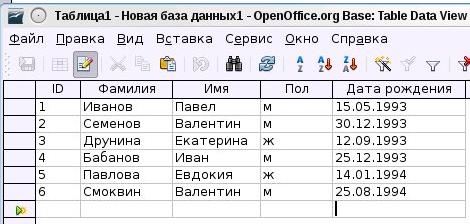 Упорядочьте значения в поле Фамилия по алфавиту. Сформируйте запрос для вывода на экран фамилии мальчиков 1993 года рождения.Используя MSExcel, создайте таблицу и заполните ее по предлагаемому образцу:Добавьте в таблицу графу «Стоимость». Подсчитайте стоимость всех товаров и стоимость заказа. Оформите границы и заливку таблицы. Упорядочьте данные в таблице по алфавиту.Используя программу «Проводник» на диске C:\ создайте следующую структуру вложенных папок:FINANCE (Финансы), YEAR (год), DOCUMENTS (Документы), BOOKS (Книги), SCIENTIFICAL (Научный), FANTASTICAL (Фантастический), LETTERS (Письма), SCHOOL (Школа), SIPKRO (СИПКРО).Используя возможности MSPowerPoint, создайте презентацию на тему «Моя специальность». Презентация должна содержать не менее 5 слайдов, 1 рисунка, 1 таблицы.Используя возможности MSPowerPoint, создайте презентацию на тему «О себе». Презентация должна содержать не менее 5 слайдов, 1 рисунка, 1 таблицы.Используя возможности MSAccess, создайте таблицу «Студенты», содержащую поля: Фамилия, Имя, Отчество, Курс, Группа, Специальность, Стипендия. Введите 10 произвольных записей. Выберите из таблицы «Студенты» фамилии, имена и отчества тех студентов, у которых фамилия начинается на букву «С».Постройте график функции: y = 2х2 + 5х + 3 на отрезке х = [-5; 5].Постройте график функции:.В MS Excel составьте произвольный список покупок из десяти пунктов. Назначьте цену и количество, подсчитайте стоимость каждой покупки. В конце таблицы подсчитайте итоговую стоимость. Оформите границы и заливку таблицы. Постройте гистограмму.Вставьте текстовый документ  рисунок, нарисованный в графическом редакторе Paint (нарисовать связку воздушных шаров на фоне неба) и сделайте подпись к этому рисунку с помощью WordArt.Список источников и литературы для обучающихсяСемакин И.Г. и др. Информатика и ИКТ. Базовый уровень: учебник для 10-11классы: методическое пособие. – М., 2016.Семакин И.Г., Хеннер Е.К. Информатика и ИКТ. Базовый уровень: практикум для 10-11 классов. – М., 2015.Семакин И.Г., Хеннер Е.К. Информатика и ИКТ. Базовый уровень: учебник  для 10-11 классов. – М., 2016.Угринович Н.Д. Информатика и ИКТ. Профильный уровень: учебник для 10–11 классов. – М., 2017. Угринович Н.Д. и др. Практикум по информатике и информационным технологиям 10–11 кл. – М., 2014. Угринович Н.Д. Преподавание курса «Информатика и ИКТ» 7–11 классы.  – М., 2010. Цветкова М.С. Информатика и ИКТ: учебник для нач. и сред.проф.образования. – М., 2013.Цветкова М.С. Информатика и ИКТ: практикум для профессий и специальностей технического и социально-экономического профилей : учеб.пособие для нач. и сред. проф. образования. – М., 2016.Бешенков С.А., Кузьмина Н.В., Ракитина Е.А. Информатика. Учебник 11 кл. – М., 2017.Бешенков С.А., Ракитина Е.А.  Информатика. Учебник 10 кл. – М., 2016.Кузнецов А.А. и др. Информатика, тестовые задания. – М., 2017.Михеева Е.В. Практикум по информации: учеб.пособие. – М., 2015.Михеева Е.В., Титова О.И. Информатика: учебник. – М., 2015.Самылкина Н.Н. Построение тестовых задач по информатике. Методическое пособие. – М., 2016.Уваров В.М., Силакова Л.А., Красникова Н.Е. Практикум по основам информатики и вычислительной техники: учеб.пособие. – М., 2014.III. ПАКЕТ ЭКЗАМЕНАТОРАIII а. УСЛОВИЯКоличество вариантов (билетов) задания для  дифференцированного зачета – 28 по 2 вопроса (тест и практическое задание)Время выполнения задания (защиты)– 60 мин.   Оборудование: компьютер с установленным программным обеспечением (программа тестирования,  пакет MSOffice)IIIб. КРИТЕРИИ ОЦЕНКИДля тестирования:«5»- ставится за 90 – 100% правильных ответов,«4»-ставится за 80-89% правильных ответов,«3»-ставится за 70-80% правильных ответов,«2»-ставится за  69% и менее правильных ответов.Для практических заданий:«5» - 90-100% правильно выполненного задания,«4» -80-89% правильно выполненного задания,«3»-выполнение практически всей работы (не менее 70%)«2»- выполнение менее 70% всей работы.5. Лист согласованияДополнения и изменения к комплекту ОС на учебный годДополнения и изменения к комплекту ОСна __________ учебный год по дисциплине Информатика и ИКТ В комплект ОС внесены следующие изменения:__________________________________________________________________________________________________________________________________________________________________________________________________________________________________________________________________________________________________________________________________________Дополнения и изменения в комплекте ОС обсуждены на заседании ПЦК _________________________________________________________________«_____» ____________ 20_____г. (протокол № _______ ). Председатель  ПЦК ________________ /___________________/2. Результаты освоения учебной дисциплины, подлежащие проверке 2.1. В результате аттестации по учебной дисциплине осуществляется комплексная проверка следующих умений и знаний, а также динамика формирования общих компетенций:                                                                                                                           Таблица №2«С О Г Л А С О В А Н О»Заместитель директора по УМР_______________ А.Р. Бархударян«      »                               202  г.«У Т В Е Р Ж Д А Ю»И.о. директора ГАПОУ ЧАО «Чукотский северо-восточный техникум посёлка Провидения»______________ А.Р. Бархударян«    »                         2023г.Приказ  №     -о/д от                     202  г.«Об утверждении ОПОП СПО программпрофессионального обучения, фондов оценочных средств»код специальности51.02.02название специальностиСоциально-культурная деятельностьФГОС (№ и дата приказа МОН РФ) Федеральный государственный образовательный стандарт утвержден приказом Министерства образования и науки Российской Федерацииот27 октября 2014 г. N 1356
«Об утверждении федерального государственного образовательного стандарта среднего профессионального образования по специальности 51.02.02 Социально-культурная деятельность (по видам)
Название учебной дисциплиныЕН.01 Информационные ресурсыРазработчик(и):Преподаватель ГАПОУ ЧАО «Чукотский северо-восточный техникум посёлка Провидения»»Форма аттестации по учебной дисциплине Зачет (дифференцированный)Результаты освоения учебной дисциплиныРезультаты освоения учебной дисциплиныУ1 применять персональные компьютеры для поиска и обработки информации, создания и редактирования документовУ1 применять персональные компьютеры для поиска и обработки информации, создания и редактирования документовУ2 пользоваться компьютерными программами, Интернет-ресурсами, работать с электронными документамиУ2 пользоваться компьютерными программами, Интернет-ресурсами, работать с электронными документамиЗ1 теоретические основы построения и функционирования современных персональный компьютеровЗ1 теоретические основы построения и функционирования современных персональный компьютеровЗ2 типы компьютерных сетей;З2 типы компьютерных сетей;З3 принципы использования мультимедиа, функции и возможности информационных и телекоммуникативных технологий, методы защиты информации;З3 принципы использования мультимедиа, функции и возможности информационных и телекоммуникативных технологий, методы защиты информации;ОК1 Организовывать собственную деятельность, определять методы и способы выполнения профессиональных задач, оценивать их эффективность и качество.ОК1 Организовывать собственную деятельность, определять методы и способы выполнения профессиональных задач, оценивать их эффективность и качество.ОК2 Решать проблемы, оценивать риски и принимать решения в нестандартных ситуациях.ОК2 Решать проблемы, оценивать риски и принимать решения в нестандартных ситуациях.ОК3 Осуществлять поиск, анализ и оценку информации, необходимой для постановки и решения профессиональных задач, профессионального и личностного развития.ОК3 Осуществлять поиск, анализ и оценку информации, необходимой для постановки и решения профессиональных задач, профессионального и личностного развития.ОК4 Использовать информационно-коммуникационные технологии для совершенствования профессиональной деятельности.ОК4 Использовать информационно-коммуникационные технологии для совершенствования профессиональной деятельности.ОК5 Самостоятельно определять задачи профессионального и личностного развития, заниматься самообразованием, осознанно планировать повышение квалификации.ОК5 Самостоятельно определять задачи профессионального и личностного развития, заниматься самообразованием, осознанно планировать повышение квалификации.ОК6 Ориентироваться в условиях частой смены технологий в профессиональной деятельности.ОК6 Ориентироваться в условиях частой смены технологий в профессиональной деятельности.Результаты обучения:  умения, знания, общие компетенцииПоказатели оценки результатаФорма контроля и оцениванияУ1. Оценивать достоверность информации, сопоставляя различные источники;ОК 4. Осуществлять поиск, анализ и оценку    информации, необходимой для постановки и решения профессиональных задач, профессионального и личностного развития.ищет информацию с использованием различных информационных ресурсовпрактическая работаУ2. Распознавать информационные процессы в различных системах;приводит примеры, описания и классификации информационных процессов в системах различной природы; представляет информацию в различных системах счисленияпрактическая работа, контрольная работаЗ1. Различные подходы к определению понятия «информация»;перечисляет различные подходы к определению понятия «информация»тестирование,письменная работаЗ2. Методы измерения количества информации: вероятностный и алфавитный. Знать единицы измерения информации;формулирует методы измерения количества информации: вероятностный и алфавитный;представляет информацию в двоичной системе счисления; приводит пример единиц измерения информации;Описывает атрибуты файла и его объема;определяет объем различных носителей информации;создает архив данных;извлекает данные из архива;записывает информацию на компакт-диски различных видов;тестирование,письменная работаЗ3. Назначение наиболее распространенных средств автоматизации информационной деятельности (текстовых редакторов, текстовых процессоров, графических редакторов, электронных таблиц, баз данных, компьютерных сетей);определяет средства автоматизации информационной деятельности для решения задач определенного класса конкретной предметной областитестирование,устный опросОК 2. Организовывать собственную деятельность, определять методы решения профессиональных задач, оценивать их эффективность и качествовладеет алгоритмом (технологией) организации собственной деятельности;анализирует и выбирает эффективные методы решения профессиональных задач в области дошкольного образования;оценка эффективности и качества выполненияформализованное наблюдение за выполнением определенного задания, оценивание результатов практической работыОК 3. Оценивать риски и принимать решения в нестандартных ситуацияхможет исследовать, нестандартную ситуацию;планирует и выполняет деятельность по решению нестандартной ситуации (проблемы);оценивает результат деятельности по решению нестандартной ситуации в области дошкольного образованияформализованное наблюдение за выполнением определенного задания, оценивание результатов практической работыОК 4. Осуществлять поиск, анализ и оценку    информации, необходимой для постановки и решения профессиональных задач, профессионального и личностного развития.грамотно составляет запрос для поиска информации в различных источниках;анализирует и выбирает значимую информацию;сохраняет и оформляет информацию, согласно поставленным требованиям, целям, задачам профессионального и личностного развитияформализованное наблюдение за выполнением определенного задания, оценивание результатов практической работыОК 5. Использовать информационно-коммуникационные технологии для совершенствования профессиональной деятельности.грамотно использует информационно-коммуникационные технологии для совершенствования профессиональной деятельностиоценивание результатов практической работыОК 6. Работать в коллективе и команде, взаимодействовать с руководством, коллегами и социальными партнерами.продуктивно осуществляет устную, письменную и групповую деловую коммуникацию в ходе обучения и в профессиональной деятельности;осуществляет активное взаимодействие с соц. партнерамиформализованное наблюдение за выполнением определенного задания№Формы и методы контроляПроверяемые знания и уменияКритерии оценки1ТестированиеУ3, У4, У5, У8, У10, З1, З2, З3, З5, З6«5» - 90 – 100% правильных ответов,«4» - 80-89% правильных ответов, «3» - 70-80% правильных ответов, «2» - 69% и менее правильных ответов.2Устные опросыЗ3, З4, З6«5» - ответ полный, правильный, понимание материала глубокое,«4» - материал усвоен хорошо, но изложение недостаточно систематизировано, отдельные умения недостаточно устойчивы, в терминологии, выводах и обобщениях имеются отдельные неточности,«3» - ответ обнаруживает понимание основных положений темы, однако, наблюдается неполнота знаний; умения сформированы недостаточно, выводы и обобщения слабо аргументированы, в них допущены ошибки,«2» - речь непонятная, скудная; ни один из вопросов не объяснен, необходимые навыки, отсутствуют.3Практические заданияУ1, У2, У3, У4, У5, У6, У7, У8, У9, У10«5» - 90-100% правильно выполненного задания,«4» -80-89% правильно выполненного задания,«3»-выполнение практически всей работы (не менее 70%)«2»- выполнение менее 70% всей работы.4Контрольные работыУ2, У4, У9«5» - 90-100% правильно выполненного задания,«4» -80-89% правильно выполненного задания,«3»-выполнение практически всей работы (не менее 70%)«2»- выполнение менее 70% всей работы.5Письменные работы З1, З2«5» - ответ полный, правильный, понимание материала глубокое,«4» - материал усвоен хорошо, но изложение недостаточно систематизировано, отдельные умения недостаточно устойчивы, в терминологии, выводах и обобщениях имеются отдельные неточности,«3» - ответ обнаруживает понимание основных положений темы, однако, наблюдается неполнота знаний; умения сформированы недостаточно, выводы и обобщения слабо аргументированы, в них допущены ошибки,«2» - не освещен ни один из вопросов, наблюдается незнание материалаЭлемент общеобразовательнойдисциплины Формы и методы контроляФормы и методы контроляФормы и методы контроляФормы и методы контроляФормы и методы контроляФормы и методы контроляФормы и методы контроляФормы и методы контроляФормы и методы контроляФормы и методы контроляФормы и методы контроляФормы и методы контроляФормы и методы контроляЭлемент общеобразовательнойдисциплины Текущий контрольТекущий контрольТекущий контрольТекущий контрольРубежный контрольРубежный контрольРубежный контрольРубежный контрольРубежный контрольИтоговая аттестацияИтоговая аттестацияИтоговая аттестацияИтоговая аттестацияЭлемент общеобразовательнойдисциплины Форма контроляФорма контроляПроверяемые ОК, У, ЗПроверяемые ОК, У, ЗФорма контроляФорма контроляПроверяемые ОК, У,ЗПроверяемые ОК, У,ЗПроверяемые ОК, У,ЗФорма контроляФорма контроляПроверяемые ОК, У, ЗПроверяемые ОК, У, ЗРаздел 1. Информационная деятельность человека тестированиеЗ1, У1, ОК4З1, У1, ОК4З1, У1, ОК4З1, У1, ОК4тестированиетестированиеЗ1, У1, ОК4ВведениетестированиетестированиеЗ1З1З1тестированиетестированиеЗ1З1Тема 1.1. Этапы развития информационного общества, технических средств и информационных ресурсов.тестирование, письменная работатестирование, письменная работаЗ1З1тестированиетестированиеЗ1З1З1тестированиетестированиеЗ1З1Тема 1.2. Информационная деятельность человека с использованием технических средств и информационных ресурсов. письменная работа, практические заданияписьменная работа, практические заданияЗ1, У1, ОК4З1, У1, ОК4практические заданияпрактические заданияЗ1, У1, ОК4З1, У1, ОК4З1, У1, ОК4тестированиетестированиеЗ1, У1, ОК4З1, У1, ОК4Тема 1.3. Правовые нормы, относящиеся к информации.тестированиетестированиеЗ1З1тестированиетестированиеЗ1З1З1тестированиетестированиеЗ1З1Раздел 2. Информация и информационные процессытестированиеУ1,У2, У3, З5, З2, З3, ОК2, ОК4У1,У2, У3, З5, З2, З3, ОК2, ОК4тестирование и решения практических заданийтестирование и решения практических заданийтестирование и решения практических заданийУ1,У2, У3, З5, З2, З3,ОК2, ОК4У1,У2, У3, З5, З2, З3,ОК2, ОК4Тема 2.1 Информация, ее измерение. Универсальность дискретного представления информациипрактические задания, контрольная работа, тестирование, письменная работапрактические задания, контрольная работа, тестирование, письменная работаУ1,У2, У3, З5, З2, ОК2, ОК4У1,У2, У3, З5, З2, ОК2, ОК4контрольная работаконтрольная работаУ1,У2, У3, З5, З2, ОК2, ОК4У1,У2, У3, З5, З2, ОК2, ОК4У1,У2, У3, З5, З2, ОК2, ОК4тестирование и решения практических заданийтестирование и решения практических заданийУ1,У2, У3, З5, З2, ОК2, ОК4У1,У2, У3, З5, З2, ОК2, ОК4Тема 2.2. Основные информационные процессыпрактические задания, тестированиепрактические задания, тестированиеУ1, У2, З2, ОК2У1, У2, З2, ОК2тестированиетестированиеУ1, У2, З2, ОК2У1, У2, З2, ОК2У1, У2, З2, ОК2тестирование и решения практических заданийтестирование и решения практических заданийУ1, У2, З2, ОК2У1, У2, З2, ОК2Тема 2.3. Управление процессами. Автоматические и автоматизированные системы управления.практические задания, тестированиепрактические задания, тестированиеУ2, З3, ОК2, ОК4У2, З3, ОК2, ОК4тестированиетестированиеУ2, З3, ОК2, ОК4У2, З3, ОК2, ОК4У2, З3, ОК2, ОК4тестирование и решения практических заданийтестирование и решения практических заданийУ2, З3, ОК2, ОК4У2, З3, ОК2, ОК4Раздел 3. Средства информационных и коммуникационных технологийтестированиетестированиетестированиеЗ6, У6, У8, У10, ОК5З6, У6, У8, У10, ОК5З6, У6, У8, У10, ОК5тестирование и решения практических заданийтестирование и решения практических заданийтестирование и решения практических заданийЗ6, У6, У8, У10, ОК5Тема 3.1. Характеристики компьютеров и  внешних устройств. Программное обеспечение ПК.устный опрос, практическое заданиеустный опрос, практическое заданиеЗ6, У6, ОК5З6, У6, ОК5тестированиетестированиеЗ6, У6, ОК5З6, У6, ОК5З6, У6, ОК5тестирование и решения практических заданийтестирование и решения практических заданийЗ6, У6, ОК5З6, У6, ОК5Тема 3.2. Локальные компьютерные сетитестирование, практическое заданиетестирование, практическое заданиеУ6, ОК5, У8У6, ОК5, У8тестированиетестированиеУ6, ОК5, У8У6, ОК5, У8У6, ОК5, У8тестирование и решения практических заданийтестирование и решения практических заданийУ6, ОК5, У8У6, ОК5, У8Тема 3.3. Безопасность, гигиена, эргономика, ресурсосбережение.практическое заданиепрактическое заданиеУ10, ОК3У10, ОК3тестированиетестированиеУ10, ОК3У10, ОК3У10, ОК3тестирование и решения практических заданийтестирование и решения практических заданийУ10, ОК3У10, ОК3Раздел 4. Технологии создания и предобразования информационных объектовТестирование, практические заданияТестирование, практические заданияТестирование, практические заданияЗ5, У5,  У7, У9, ОК4, ОК5З5, У5,  У7, У9, ОК4, ОК5З5, У5,  У7, У9, ОК4, ОК5тестирование и решения практических заданийЗ5, У5, ОК5, У7, У9, ОК4З5, У5, ОК5, У7, У9, ОК4Тема 4.1. Информационные системы и автоматизация информационных процессов.практическая работа, контрольная работа, тестированиепрактическая работа, контрольная работа, тестированиеЗ5, У5, ОК5, У7, У9, ОК4З5, У5, ОК5, У7, У9, ОК4тестирование, практические заданиятестирование, практические заданияЗ5, У5, ОК5, У7, У9, ОК4З5, У5, ОК5, У7, У9, ОК4З5, У5, ОК5, У7, У9, ОК4тестирование и решения практических заданийтестирование и решения практических заданийЗ5, У5, ОК5, У7, У9, ОК4З5, У5, ОК5, У7, У9, ОК4Раздел 5. Телекоммуникационные технологиипрактические заданияпрактические заданияпрактические заданияУ6, У8, ОК4У6, У8, ОК4У6, У8, ОК4тестирование и решения практических заданийУ6, У8, ОК4У6, У8, ОК4Тема 5.1. Технические и программные средства телекоммуникационных технологий. Интернет-технологии.практическая работапрактическая работаУ8,ОК4У8,ОК4практические заданияпрактические заданияУ8,ОК4У8,ОК4У8,ОК4тестирование и решения практических заданийтестирование и решения практических заданийУ8,ОК4У8,ОК4Тема 5.2. Методы и средства создания и сопровождения сайта.практическая работа, тестированиепрактическая работа, тестированиеУ6, У8, ОК4У6, У8, ОК4практические заданияпрактические заданияУ6, У8, ОК4У6, У8, ОК4У6, У8, ОК4тестирование и решения практических заданийтестирование и решения практических заданийУ6, У8, ОК4У6, У8, ОК4Тема 5.3. Сетевое программное обеспечение.практическая работа, тестированиепрактическая работа, тестированиеУ6, У8, ОК4У6, У8, ОК4практические заданияпрактические заданияУ6, У8, ОК4У6, У8, ОК4У6, У8, ОК4тестирование и решения практических заданийтестирование и решения практических заданийУ6, У8, ОК4У6, У8, ОК4информацияинформацияинформацияинформационныетехнологииинформационныетехнологииинформационныетехнологииинформационно-телекоммуникационнаясетьинформационно-телекоммуникационнаясетьинформационно-телекоммуникационнаясетьдоступ к информациидоступ к информациидоступ к информацииконфиденциальностьинформацииконфиденциальностьинформацииконфиденциальностьинформацииэлектронноесообщениеэлектронноесообщениеэлектронноесообщениедокументированнаяинформациядокументированнаяинформациядокументированнаяинформацияВопросОтветПо какому адресу находится страница с пользовательским соглашением Яндекс?В каких случаях Яндекс имеет право отказать пользователю в использовании своих служб?Каким образом Яндекс следит за операциями пользователей?Что подразумевается под термином «контент» в ПС?Что в ПС сказано о запрете публикации материалов, связанных с: нарушением авторских прав и дискриминацией людей;рассылкой спама;обращением с животными;размещением и пропагандой порнографииЧто в ПС сказано о запрете публикации материалов, связанных с: нарушением авторских прав и дискриминацией людей;рассылкой спама;обращением с животными;размещением и пропагандой порнографииЧто в ПС сказано о запрете публикации материалов, связанных с: нарушением авторских прав и дискриминацией людей;рассылкой спама;обращением с животными;размещением и пропагандой порнографииЧто в ПС сказано о запрете публикации материалов, связанных с: нарушением авторских прав и дискриминацией людей;рассылкой спама;обращением с животными;размещением и пропагандой порнографииКакого максимального объема могут быть файлы и архивы, размещаемые пользователями при использовании службы бесплатного хостинга? Ваш почтовый ящик на Почте Яндекса будет удален, если Вы не пользовались им болееПонятиеЗначение понятияПрограммное обеспечение (ПО) – этоУтилитарные программы предназначены дляПрограммные продукты (ПП) предназначены дляКлассы программных продуктов:Системное программное обеспечение включает в себяОперационная система предназначена дляФункции ОС:Пакеты прикладных программ (ППП) – этоК пакетам прикладных программ относят:456Кбайт=байт=бит834Кбайт= байт=бит433Кбайт=байт= бит№ п/пЗадание (вопрос)Задание (вопрос)Задание (вопрос)Задание (вопрос)Эталон ответаРИнструкция по выполнению заданий №  1-4: соотнесите содержание столбца 1 с содержанием столбца 2. Запишите в соответствующие строки бланка ответов букву из столбца 2, обозначающую правильный ответ на вопросы столбца 1. В результате выполнения Вы получите последовательность. Например, Инструкция по выполнению заданий №  1-4: соотнесите содержание столбца 1 с содержанием столбца 2. Запишите в соответствующие строки бланка ответов букву из столбца 2, обозначающую правильный ответ на вопросы столбца 1. В результате выполнения Вы получите последовательность. Например, Инструкция по выполнению заданий №  1-4: соотнесите содержание столбца 1 с содержанием столбца 2. Запишите в соответствующие строки бланка ответов букву из столбца 2, обозначающую правильный ответ на вопросы столбца 1. В результате выполнения Вы получите последовательность. Например, Инструкция по выполнению заданий №  1-4: соотнесите содержание столбца 1 с содержанием столбца 2. Запишите в соответствующие строки бланка ответов букву из столбца 2, обозначающую правильный ответ на вопросы столбца 1. В результате выполнения Вы получите последовательность. Например, Инструкция по выполнению заданий №  1-4: соотнесите содержание столбца 1 с содержанием столбца 2. Запишите в соответствующие строки бланка ответов букву из столбца 2, обозначающую правильный ответ на вопросы столбца 1. В результате выполнения Вы получите последовательность. Например, Инструкция по выполнению заданий №  1-4: соотнесите содержание столбца 1 с содержанием столбца 2. Запишите в соответствующие строки бланка ответов букву из столбца 2, обозначающую правильный ответ на вопросы столбца 1. В результате выполнения Вы получите последовательность. Например, Инструкция по выполнению заданий №  1-4: соотнесите содержание столбца 1 с содержанием столбца 2. Запишите в соответствующие строки бланка ответов букву из столбца 2, обозначающую правильный ответ на вопросы столбца 1. В результате выполнения Вы получите последовательность. Например, 1Установите соответсвие между числом в десятичной системе счисления и его переводом в шестнадцатиричную  систему счисленияУстановите соответсвие между числом в десятичной системе счисления и его переводом в шестнадцатиричную  систему счисленияУстановите соответсвие между числом в десятичной системе счисления и его переводом в шестнадцатиричную  систему счисленияУстановите соответсвие между числом в десятичной системе счисления и его переводом в шестнадцатиричную  систему счисления1 – Б2 – Г3 – А4 - Д1Число в десятичной системе счисления375(10)597(10)492(10)678(10)Число в десятичной системе счисления375(10)597(10)492(10)678(10)Число в десятичной системе счисления375(10)597(10)492(10)678(10)Число в шестнадцатиричной  системе счисления А. 1ЕС(16)Б. 177(16)В. 21В(16)Г. 255(16)Д. 2А6(16)1 – Б2 – Г3 – А4 - Д2Установите соответствие между логической операцией и ее обозначениемУстановите соответствие между логической операцией и ее обозначениемУстановите соответствие между логической операцией и ее обозначениемУстановите соответствие между логической операцией и ее обозначением1 – Д2 – Г3 – Б4 - В2Логическая операцияСумма по модулю два.Дизъюнкция.Конъюнкция.Импликация.Логическая операцияСумма по модулю два.Дизъюнкция.Конъюнкция.Импликация.Логическая операцияСумма по модулю два.Дизъюнкция.Конъюнкция.Импликация.Обозначение логической операцииА. Б. В. →Г. Д. 1 – Д2 – Г3 – Б4 - В3Установите соответствие между конструкцией блок-схемы и ее названиемУстановите соответствие между конструкцией блок-схемы и ее названиемУстановите соответствие между конструкцией блок-схемы и ее названиемУстановите соответствие между конструкцией блок-схемы и ее названием1 – А2 – В3 – Б4 - ДКонструкция блок-схемы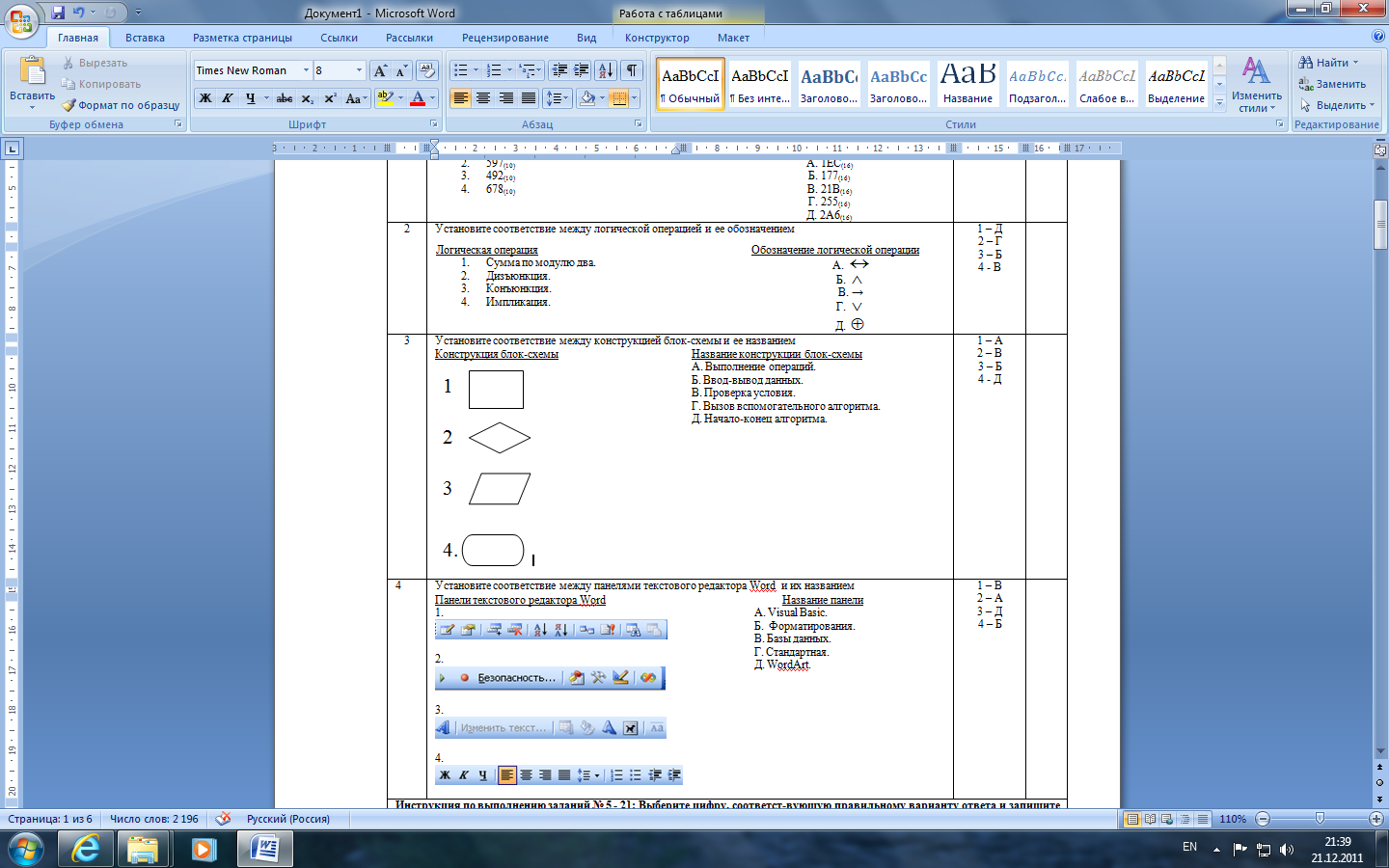 Название конструкции блок-схемыА. Выполнение операций.Б. Ввод-вывод данных.В. Проверка условия.Г. Вызов вспомогательного алгоритма.Д. Начало-конец алгоритма.Название конструкции блок-схемыА. Выполнение операций.Б. Ввод-вывод данных.В. Проверка условия.Г. Вызов вспомогательного алгоритма.Д. Начало-конец алгоритма.Название конструкции блок-схемыА. Выполнение операций.Б. Ввод-вывод данных.В. Проверка условия.Г. Вызов вспомогательного алгоритма.Д. Начало-конец алгоритма.1 – А2 – В3 – Б4 - Д4Установите соответствие между панелями текстового редактора Word  и их названиемУстановите соответствие между панелями текстового редактора Word  и их названиемУстановите соответствие между панелями текстового редактора Word  и их названиемУстановите соответствие между панелями текстового редактора Word  и их названием1 – В2 – А3 – Д4 – Б4Панели текстовогоредактора Word1. 2.3.4.Панели текстовогоредактора Word1. 2.3.4.Название панелиА. VisualBasic.Б.  Форматирования.В. Базы данных.Г. Стандартная.Д. WordArt.Название панелиА. VisualBasic.Б.  Форматирования.В. Базы данных.Г. Стандартная.Д. WordArt.1 – В2 – А3 – Д4 – БИнструкция по выполнению заданий № 5 - 21: Выберите цифру, соответствующую правильному варианту ответа и запишите ее в бланк ответов.Инструкция по выполнению заданий № 5 - 21: Выберите цифру, соответствующую правильному варианту ответа и запишите ее в бланк ответов.Инструкция по выполнению заданий № 5 - 21: Выберите цифру, соответствующую правильному варианту ответа и запишите ее в бланк ответов.Инструкция по выполнению заданий № 5 - 21: Выберите цифру, соответствующую правильному варианту ответа и запишите ее в бланк ответов.Инструкция по выполнению заданий № 5 - 21: Выберите цифру, соответствующую правильному варианту ответа и запишите ее в бланк ответов.Инструкция по выполнению заданий № 5 - 21: Выберите цифру, соответствующую правильному варианту ответа и запишите ее в бланк ответов.Инструкция по выполнению заданий № 5 - 21: Выберите цифру, соответствующую правильному варианту ответа и запишите ее в бланк ответов.5Какие виды информации выделяют по способу восприятия информации человеком?Текстовую, числовую, символьную, графическую и пр.Научную, социальную, политическую, экономическую, религиозную и пр.Обыденную, производственную, техническую, управленческую.Визуальную, звуковую, тактильную, обонятельную, вкусовую.Какие виды информации выделяют по способу восприятия информации человеком?Текстовую, числовую, символьную, графическую и пр.Научную, социальную, политическую, экономическую, религиозную и пр.Обыденную, производственную, техническую, управленческую.Визуальную, звуковую, тактильную, обонятельную, вкусовую.Какие виды информации выделяют по способу восприятия информации человеком?Текстовую, числовую, символьную, графическую и пр.Научную, социальную, политическую, экономическую, религиозную и пр.Обыденную, производственную, техническую, управленческую.Визуальную, звуковую, тактильную, обонятельную, вкусовую.Какие виды информации выделяют по способу восприятия информации человеком?Текстовую, числовую, символьную, графическую и пр.Научную, социальную, политическую, экономическую, религиозную и пр.Обыденную, производственную, техническую, управленческую.Визуальную, звуковую, тактильную, обонятельную, вкусовую.46На какие виды делится системное программное обеспечение ПК?Операционные системы, операционные оболочки, драйвера и утилиты.Программы пользователей и обучающие программы.Редакторы и системы обработки числовой информации.Системы искуственного интеллекта, ИПС, СУБД и АСУ.На какие виды делится системное программное обеспечение ПК?Операционные системы, операционные оболочки, драйвера и утилиты.Программы пользователей и обучающие программы.Редакторы и системы обработки числовой информации.Системы искуственного интеллекта, ИПС, СУБД и АСУ.На какие виды делится системное программное обеспечение ПК?Операционные системы, операционные оболочки, драйвера и утилиты.Программы пользователей и обучающие программы.Редакторы и системы обработки числовой информации.Системы искуственного интеллекта, ИПС, СУБД и АСУ.На какие виды делится системное программное обеспечение ПК?Операционные системы, операционные оболочки, драйвера и утилиты.Программы пользователей и обучающие программы.Редакторы и системы обработки числовой информации.Системы искуственного интеллекта, ИПС, СУБД и АСУ.17Что такое система счисления?Произвольная последовательность, состоящая из цифр 0, 1, 2, 3, 4, 5, 6, 7, 8, 9.Знаковая система, в которой числа записываются по определенным правилам с помощью символов (цифр) некоторого алфавита.Бесконечная последовательность, состоящая из цифр 0,1.Множество натуральных чисел и знаков арифметических действий.Что такое система счисления?Произвольная последовательность, состоящая из цифр 0, 1, 2, 3, 4, 5, 6, 7, 8, 9.Знаковая система, в которой числа записываются по определенным правилам с помощью символов (цифр) некоторого алфавита.Бесконечная последовательность, состоящая из цифр 0,1.Множество натуральных чисел и знаков арифметических действий.Что такое система счисления?Произвольная последовательность, состоящая из цифр 0, 1, 2, 3, 4, 5, 6, 7, 8, 9.Знаковая система, в которой числа записываются по определенным правилам с помощью символов (цифр) некоторого алфавита.Бесконечная последовательность, состоящая из цифр 0,1.Множество натуральных чисел и знаков арифметических действий.Что такое система счисления?Произвольная последовательность, состоящая из цифр 0, 1, 2, 3, 4, 5, 6, 7, 8, 9.Знаковая система, в которой числа записываются по определенным правилам с помощью символов (цифр) некоторого алфавита.Бесконечная последовательность, состоящая из цифр 0,1.Множество натуральных чисел и знаков арифметических действий.28Какую логическую организацию аппаратных компонентов подразумевает магистрально-модульный принцип архитектуры современных персональных компьютеров?Каждое устройство связывается с другими напрямую.Каждое устройство связывается с другими напрямую, а также через одну центральную магистраль.Все они связываются друг с другом через магистраль, включающую в себя шины данных, адреса и управления.Устройства связываются друг с другом в определенной фиксированной последовательности (кольцом).Какую логическую организацию аппаратных компонентов подразумевает магистрально-модульный принцип архитектуры современных персональных компьютеров?Каждое устройство связывается с другими напрямую.Каждое устройство связывается с другими напрямую, а также через одну центральную магистраль.Все они связываются друг с другом через магистраль, включающую в себя шины данных, адреса и управления.Устройства связываются друг с другом в определенной фиксированной последовательности (кольцом).Какую логическую организацию аппаратных компонентов подразумевает магистрально-модульный принцип архитектуры современных персональных компьютеров?Каждое устройство связывается с другими напрямую.Каждое устройство связывается с другими напрямую, а также через одну центральную магистраль.Все они связываются друг с другом через магистраль, включающую в себя шины данных, адреса и управления.Устройства связываются друг с другом в определенной фиксированной последовательности (кольцом).Какую логическую организацию аппаратных компонентов подразумевает магистрально-модульный принцип архитектуры современных персональных компьютеров?Каждое устройство связывается с другими напрямую.Каждое устройство связывается с другими напрямую, а также через одну центральную магистраль.Все они связываются друг с другом через магистраль, включающую в себя шины данных, адреса и управления.Устройства связываются друг с другом в определенной фиксированной последовательности (кольцом).39Как характеризуется таковая частота процессора?Числом двоичных операций, совершаемых процессором в единицу времени.Числом вырабатываемых за одну секунду импульсов, синхронизирующих работу узлов компьютеров.Числом возможных обращений процессора к оперативной памяти в единицу времени.Скорость обмена информацией между процессором и ПЗУ.Как характеризуется таковая частота процессора?Числом двоичных операций, совершаемых процессором в единицу времени.Числом вырабатываемых за одну секунду импульсов, синхронизирующих работу узлов компьютеров.Числом возможных обращений процессора к оперативной памяти в единицу времени.Скорость обмена информацией между процессором и ПЗУ.Как характеризуется таковая частота процессора?Числом двоичных операций, совершаемых процессором в единицу времени.Числом вырабатываемых за одну секунду импульсов, синхронизирующих работу узлов компьютеров.Числом возможных обращений процессора к оперативной памяти в единицу времени.Скорость обмена информацией между процессором и ПЗУ.Как характеризуется таковая частота процессора?Числом двоичных операций, совершаемых процессором в единицу времени.Числом вырабатываемых за одну секунду импульсов, синхронизирующих работу узлов компьютеров.Числом возможных обращений процессора к оперативной памяти в единицу времени.Скорость обмена информацией между процессором и ПЗУ.210Что такое алгоритм?Правила выпонения определенных действий.Набор команд для компьютера.Понятное и точное предписание исполнителю совершить последовательность действий, направленных на достижение поставленной цели.Протокол вычислительной сети.Что такое алгоритм?Правила выпонения определенных действий.Набор команд для компьютера.Понятное и точное предписание исполнителю совершить последовательность действий, направленных на достижение поставленной цели.Протокол вычислительной сети.Что такое алгоритм?Правила выпонения определенных действий.Набор команд для компьютера.Понятное и точное предписание исполнителю совершить последовательность действий, направленных на достижение поставленной цели.Протокол вычислительной сети.Что такое алгоритм?Правила выпонения определенных действий.Набор команд для компьютера.Понятное и точное предписание исполнителю совершить последовательность действий, направленных на достижение поставленной цели.Протокол вычислительной сети.311Какое значение примет переменная с после выполнения фрагмента алгоритма?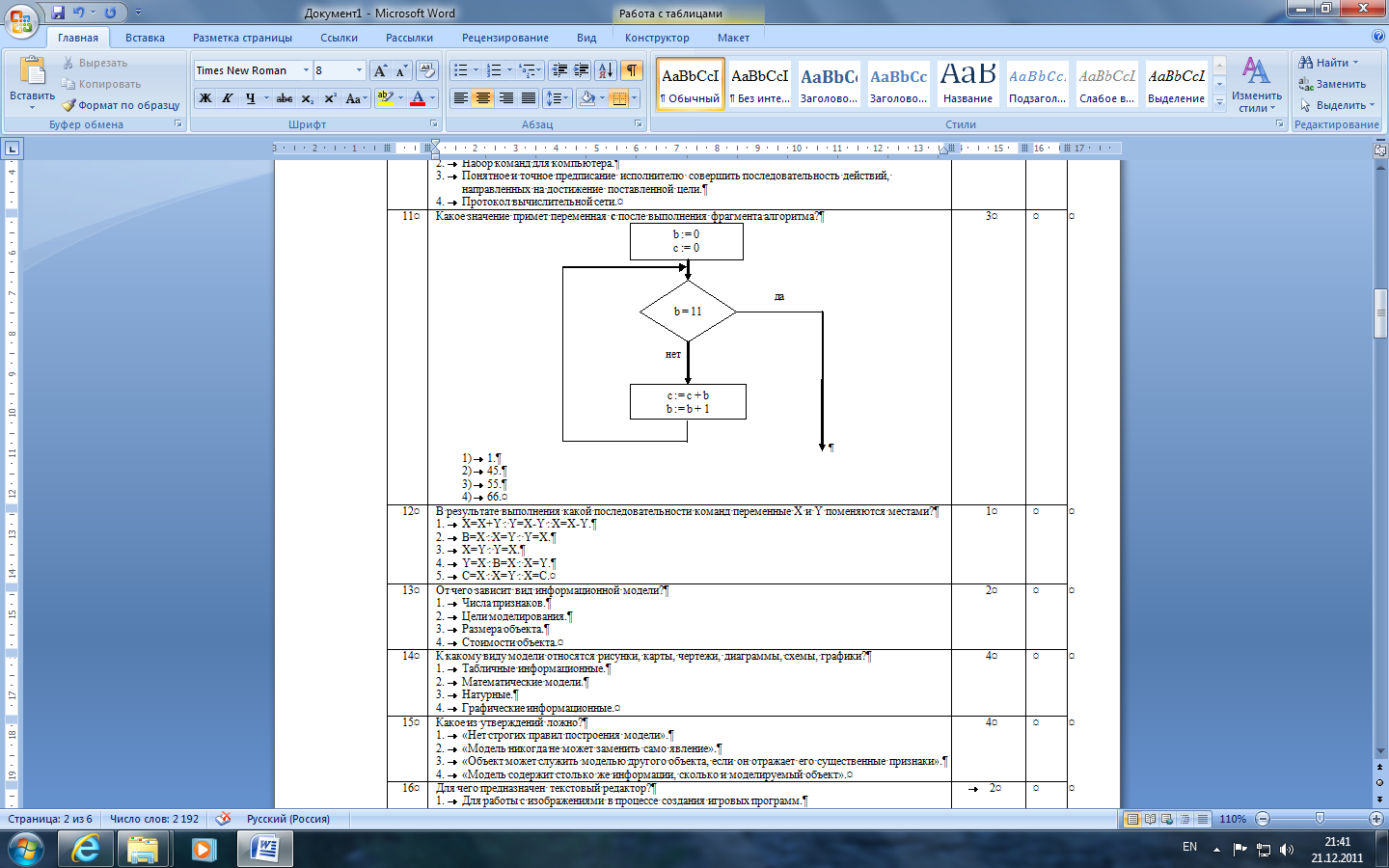 1.45.55.66.Какое значение примет переменная с после выполнения фрагмента алгоритма?1.45.55.66.Какое значение примет переменная с после выполнения фрагмента алгоритма?1.45.55.66.Какое значение примет переменная с после выполнения фрагмента алгоритма?1.45.55.66.312В результате выполнения какой последовательности команд переменные X и Y поменяются местами?X=X+Y : Y=X-Y : X=X-Y.B=X : X=Y : Y=X.X=Y : Y=X.Y=X : B=X : X=Y.C=X : X=Y : X=C.В результате выполнения какой последовательности команд переменные X и Y поменяются местами?X=X+Y : Y=X-Y : X=X-Y.B=X : X=Y : Y=X.X=Y : Y=X.Y=X : B=X : X=Y.C=X : X=Y : X=C.В результате выполнения какой последовательности команд переменные X и Y поменяются местами?X=X+Y : Y=X-Y : X=X-Y.B=X : X=Y : Y=X.X=Y : Y=X.Y=X : B=X : X=Y.C=X : X=Y : X=C.В результате выполнения какой последовательности команд переменные X и Y поменяются местами?X=X+Y : Y=X-Y : X=X-Y.B=X : X=Y : Y=X.X=Y : Y=X.Y=X : B=X : X=Y.C=X : X=Y : X=C.113От чего зависит вид информационной модели?Числа признаков.Цели моделирования.Размера объекта.Стоимости объекта.От чего зависит вид информационной модели?Числа признаков.Цели моделирования.Размера объекта.Стоимости объекта.От чего зависит вид информационной модели?Числа признаков.Цели моделирования.Размера объекта.Стоимости объекта.От чего зависит вид информационной модели?Числа признаков.Цели моделирования.Размера объекта.Стоимости объекта.214К какому виду модели относятся рисунки, карты, чертежи, диаграммы, схемы, графики?Табличные информационные.Математические модели.Натурные.Графические информационные.К какому виду модели относятся рисунки, карты, чертежи, диаграммы, схемы, графики?Табличные информационные.Математические модели.Натурные.Графические информационные.К какому виду модели относятся рисунки, карты, чертежи, диаграммы, схемы, графики?Табличные информационные.Математические модели.Натурные.Графические информационные.К какому виду модели относятся рисунки, карты, чертежи, диаграммы, схемы, графики?Табличные информационные.Математические модели.Натурные.Графические информационные.415Какое из утверждений ложно?«Нет строгих правил построения модели».«Модель никогда не может заменить само явление».«Объект может служить моделью другого объекта, если он отражает его существенные признаки».«Модель содержит столько же информации, сколько и моделируемый объект».Какое из утверждений ложно?«Нет строгих правил построения модели».«Модель никогда не может заменить само явление».«Объект может служить моделью другого объекта, если он отражает его существенные признаки».«Модель содержит столько же информации, сколько и моделируемый объект».Какое из утверждений ложно?«Нет строгих правил построения модели».«Модель никогда не может заменить само явление».«Объект может служить моделью другого объекта, если он отражает его существенные признаки».«Модель содержит столько же информации, сколько и моделируемый объект».Какое из утверждений ложно?«Нет строгих правил построения модели».«Модель никогда не может заменить само явление».«Объект может служить моделью другого объекта, если он отражает его существенные признаки».«Модель содержит столько же информации, сколько и моделируемый объект».416Для чего предназначен текстовый редактор?Для работы с изображениями в процессе создания игровых программ.Для создания, редактирования и форматирования текстовой информации.Для управления ресурсами ПК при создании документов.Для автоматического перевода с символьных языков в машинные коды.Для чего предназначен текстовый редактор?Для работы с изображениями в процессе создания игровых программ.Для создания, редактирования и форматирования текстовой информации.Для управления ресурсами ПК при создании документов.Для автоматического перевода с символьных языков в машинные коды.Для чего предназначен текстовый редактор?Для работы с изображениями в процессе создания игровых программ.Для создания, редактирования и форматирования текстовой информации.Для управления ресурсами ПК при создании документов.Для автоматического перевода с символьных языков в машинные коды.Для чего предназначен текстовый редактор?Для работы с изображениями в процессе создания игровых программ.Для создания, редактирования и форматирования текстовой информации.Для управления ресурсами ПК при создании документов.Для автоматического перевода с символьных языков в машинные коды.	217Что можно делать с графической информацией в графическом редакторе?Только создавать и сохранять.Только редактировать.Только создавать.Создавать, редактировать, сохранять.Что можно делать с графической информацией в графическом редакторе?Только создавать и сохранять.Только редактировать.Только создавать.Создавать, редактировать, сохранять.Что можно делать с графической информацией в графическом редакторе?Только создавать и сохранять.Только редактировать.Только создавать.Создавать, редактировать, сохранять.Что можно делать с графической информацией в графическом редакторе?Только создавать и сохранять.Только редактировать.Только создавать.Создавать, редактировать, сохранять.418Когда применяется метод кодирования цвета CMYK?При организации работы на печатающих устройствах.При кодировании изображений, выводимых на экран цветного дисплея.При сканировании изображений.При хранении информации в видеопамяти.Когда применяется метод кодирования цвета CMYK?При организации работы на печатающих устройствах.При кодировании изображений, выводимых на экран цветного дисплея.При сканировании изображений.При хранении информации в видеопамяти.Когда применяется метод кодирования цвета CMYK?При организации работы на печатающих устройствах.При кодировании изображений, выводимых на экран цветного дисплея.При сканировании изображений.При хранении информации в видеопамяти.Когда применяется метод кодирования цвета CMYK?При организации работы на печатающих устройствах.При кодировании изображений, выводимых на экран цветного дисплея.При сканировании изображений.При хранении информации в видеопамяти.319В электронной таблице в ячейке А1 записано число 5, в В1 – формула =А1*2, в С1 – формула = А1+В1. Какое значение содержится в ячейке С1?15.10.20.25.В электронной таблице в ячейке А1 записано число 5, в В1 – формула =А1*2, в С1 – формула = А1+В1. Какое значение содержится в ячейке С1?15.10.20.25.В электронной таблице в ячейке А1 записано число 5, в В1 – формула =А1*2, в С1 – формула = А1+В1. Какое значение содержится в ячейке С1?15.10.20.25.В электронной таблице в ячейке А1 записано число 5, в В1 – формула =А1*2, в С1 – формула = А1+В1. Какое значение содержится в ячейке С1?15.10.20.25.120Предположим, что некоторая база данных содержит поля «ФАМИЛИЯ», «ГОД РОЖДЕНИЯ», «ДОХОД». Какие фамилия лиц будут найдены при поиске по условию ГОД РОЖДЕНИЯ>1958 AND ДОХОД<3500?Имеющих доход менее 3500 и тех, кто родился в 1958 году и позже.Имеющих доход менее 3500 или тех, кто родился в 1958 году.Имеющих доход менее 3500 или тех, кто родился в 1959 году и позже.Имеющих доход менее 3500 и тех, кто родился в 1959 году и позже.Предположим, что некоторая база данных содержит поля «ФАМИЛИЯ», «ГОД РОЖДЕНИЯ», «ДОХОД». Какие фамилия лиц будут найдены при поиске по условию ГОД РОЖДЕНИЯ>1958 AND ДОХОД<3500?Имеющих доход менее 3500 и тех, кто родился в 1958 году и позже.Имеющих доход менее 3500 или тех, кто родился в 1958 году.Имеющих доход менее 3500 или тех, кто родился в 1959 году и позже.Имеющих доход менее 3500 и тех, кто родился в 1959 году и позже.Предположим, что некоторая база данных содержит поля «ФАМИЛИЯ», «ГОД РОЖДЕНИЯ», «ДОХОД». Какие фамилия лиц будут найдены при поиске по условию ГОД РОЖДЕНИЯ>1958 AND ДОХОД<3500?Имеющих доход менее 3500 и тех, кто родился в 1958 году и позже.Имеющих доход менее 3500 или тех, кто родился в 1958 году.Имеющих доход менее 3500 или тех, кто родился в 1959 году и позже.Имеющих доход менее 3500 и тех, кто родился в 1959 году и позже.Предположим, что некоторая база данных содержит поля «ФАМИЛИЯ», «ГОД РОЖДЕНИЯ», «ДОХОД». Какие фамилия лиц будут найдены при поиске по условию ГОД РОЖДЕНИЯ>1958 AND ДОХОД<3500?Имеющих доход менее 3500 и тех, кто родился в 1958 году и позже.Имеющих доход менее 3500 или тех, кто родился в 1958 году.Имеющих доход менее 3500 или тех, кто родился в 1959 году и позже.Имеющих доход менее 3500 и тех, кто родился в 1959 году и позже.421Какое расширение имеют Web страницы?htm.tht.web.www.Какое расширение имеют Web страницы?htm.tht.web.www.Какое расширение имеют Web страницы?htm.tht.web.www.Какое расширение имеют Web страницы?htm.tht.web.www.1№ п/пЗадание (вопрос)Задание (вопрос)Эталон ответаИнструкция по выполнению заданий №  22-30: В соответствующую строку бланка ответов запишите краткий ответ на вопрос, окончание предложения или пропущенные слова.Инструкция по выполнению заданий №  22-30: В соответствующую строку бланка ответов запишите краткий ответ на вопрос, окончание предложения или пропущенные слова.Инструкция по выполнению заданий №  22-30: В соответствующую строку бланка ответов запишите краткий ответ на вопрос, окончание предложения или пропущенные слова.Инструкция по выполнению заданий №  22-30: В соответствующую строку бланка ответов запишите краткий ответ на вопрос, окончание предложения или пропущенные слова.2222Конфигурация локальной компьютерной сети, в которой все рабочие станции соединены с файл-сервером, называется …радиальной2323В алгебре высказываний … обозначаются именами логических переменных, которые могут принимать лишь два значения: «истина» и «ложь».высказывания2424Запись формулы в электронной таблице не может включать в себя …текст2525Такое свойство алгоритма, как …, заключается в том, что для записи алгоритма используются команды, которые входят в систему команд исполнителя.понятность2626Алгоритм называется …, если  он составлен так, что его выполнение предполагает многократное повторение одних и тех же действий.циклическим2727… называют процесс линейного упорядочивания некоторого множества.Сортировкой2828… - это способ организации текстовой информации, предполагающий установление смысловых связей между ее различными фрагментами.Гипертекст2929… - это диаграмма, в которой отдельные значения представлены вертикальными столбцами различной высоты.Гистограмма3030… - это система обмена информацией между абонентами компьютерной сети.Телеконференции№ п/пЗадание (вопрос)Задание (вопрос)Эталон ответаРИнструкция по выполнению заданий №  1 - 4: соотнесите содержание столбца 1 с содержанием столбца 2. Запишите в соответствующие строки бланка ответов букву из столбца 2, обозначающую правильный ответ на вопросы столбца 1. В результате выполнения Вы получите последовательность букв. Например, Инструкция по выполнению заданий №  1 - 4: соотнесите содержание столбца 1 с содержанием столбца 2. Запишите в соответствующие строки бланка ответов букву из столбца 2, обозначающую правильный ответ на вопросы столбца 1. В результате выполнения Вы получите последовательность букв. Например, Инструкция по выполнению заданий №  1 - 4: соотнесите содержание столбца 1 с содержанием столбца 2. Запишите в соответствующие строки бланка ответов букву из столбца 2, обозначающую правильный ответ на вопросы столбца 1. В результате выполнения Вы получите последовательность букв. Например, Инструкция по выполнению заданий №  1 - 4: соотнесите содержание столбца 1 с содержанием столбца 2. Запишите в соответствующие строки бланка ответов букву из столбца 2, обозначающую правильный ответ на вопросы столбца 1. В результате выполнения Вы получите последовательность букв. Например, Инструкция по выполнению заданий №  1 - 4: соотнесите содержание столбца 1 с содержанием столбца 2. Запишите в соответствующие строки бланка ответов букву из столбца 2, обозначающую правильный ответ на вопросы столбца 1. В результате выполнения Вы получите последовательность букв. Например, 1.1.Информацию, изложенную на доступном для получателя языке, называют2.Информацию, не зависящую от личного мнения или суждения, называют:а) полной                         б) полезной                              в) актуальной               г) объективной                       д) понятной1-Д, 2-Г, 2.1. Информацию, отражающую истинное положение вещей, называют:2.Информацию, существенную и важную в настоящий момент, называют:а) полной                         б) полезной                              в) актуальной               г) достоверной                       д) понятной1-Г, 2-В, 3.1.Наибольший объем информации человек получает при помощи:                                   2.Тактильную информацию человек получает посредством:а) органов слуха                        б) органов зренияв) органов обонянияг) органов осязанияд) вкусовых рецепторов.1-Б, 2-Г, 4.1. Измерение температуры представляет собой2. Перевод текста с английского языка на русский представляет собой: а) процесс храненияб) процесс передачив) процесс полученияг) процесс защитыд) процесс обработки1-В, 2-ДИнструкция по выполнению заданий № 5 - 24: Выберите букву, соответствующую правильному варианту ответа и запишите ее в бланк ответов.  Инструкция по выполнению заданий № 5 - 24: Выберите букву, соответствующую правильному варианту ответа и запишите ее в бланк ответов.  Инструкция по выполнению заданий № 5 - 24: Выберите букву, соответствующую правильному варианту ответа и запишите ее в бланк ответов.  Инструкция по выполнению заданий № 5 - 24: Выберите букву, соответствующую правильному варианту ответа и запишите ее в бланк ответов.  Инструкция по выполнению заданий № 5 - 24: Выберите букву, соответствующую правильному варианту ответа и запишите ее в бланк ответов.  5.Координаты курсора текстового редактора фиксируются                                                                               А) в меню текстового редактора                                                              Б)в словаре текстового редактора                                                          В)в строке состояния текстового редактора                                          Г)в окне текстового редактора                                                                 Д)в буфере для копированияКоординаты курсора текстового редактора фиксируются                                                                               А) в меню текстового редактора                                                              Б)в словаре текстового редактора                                                          В)в строке состояния текстового редактора                                          Г)в окне текстового редактора                                                                 Д)в буфере для копированияВ6.Во время работы текстового редактора орфографический словарьА) по мере необходимости загружается во внешнюю память           Б) постоянно находится на устройстве ввода         В) постоянно находится в оперативной памяти               Г) по мере необходимости загружается в оперативную памятьД) постоянно находится на устройстве вводаВо время работы текстового редактора орфографический словарьА) по мере необходимости загружается во внешнюю память           Б) постоянно находится на устройстве ввода         В) постоянно находится в оперативной памяти               Г) по мере необходимости загружается в оперативную памятьД) постоянно находится на устройстве вводаГ7.Таблица кодировки символов устанавливает соответствие междуА) символами, их десятичными номерами и двоичными кодами       Б) символами разных алфавитовВ) символами и количеством байтов, которые они занимают              Г) символами и номерами ячеек памяти, которые они занимаютД) символами и клавишамиТаблица кодировки символов устанавливает соответствие междуА) символами, их десятичными номерами и двоичными кодами       Б) символами разных алфавитовВ) символами и количеством байтов, которые они занимают              Г) символами и номерами ячеек памяти, которые они занимаютД) символами и клавишамиА8.Выбрать действие, относящиеся к форматированию текста:А) копирование фрагментов текста                                                           Б) исправление опечаток    В) проверка орфографии 	Г) изменение абзацных отступов                                                       Д) перемещение фрагментов текстаВыбрать действие, относящиеся к форматированию текста:А) копирование фрагментов текста                                                           Б) исправление опечаток    В) проверка орфографии 	Г) изменение абзацных отступов                                                       Д) перемещение фрагментов текстаГ9.Укажите правильный адрес ячейки:А) А12С	Б) В1256	В) 123С	Г) В1АУкажите правильный адрес ячейки:А) А12С	Б) В1256	В) 123С	Г) В1АБ10.В электронных таблицах выделена группа ячеек А1:В3. Сколько ячеек входит в этот диапазон?А) 6	Б) 5	В) 4	Г) 3	В электронных таблицах выделена группа ячеек А1:В3. Сколько ячеек входит в этот диапазон?А) 6	Б) 5	В) 4	Г) 3	А11.В электронных таблицах нельзя удалить:А) столбец	Б) строку	В) имя ячейки	Г) содержимое                    ячейки	В электронных таблицах нельзя удалить:А) столбец	Б) строку	В) имя ячейки	Г) содержимое                    ячейки	В12.Основным элементом ЭТ является: А) ячейка	Б) строка	В) столбец	Г) таблицаОсновным элементом ЭТ является: А) ячейка	Б) строка	В) столбец	Г) таблицаА13.Укажите неправильную формулу:А) А2+В4	Б) =А1/С453	В) =С245*М67	Г) =О89-К89	Укажите неправильную формулу:А) А2+В4	Б) =А1/С453	В) =С245*М67	Г) =О89-К89	А14.При перемещении или копировании в ЭТ абсолютные ссылки:А) не изменяются;Б) преобразуются вне зависимости от нового положения формулы;В) преобразуются в зависимости от нового положения формулы;Г) преобразуются в зависимости от длины формулы.При перемещении или копировании в ЭТ абсолютные ссылки:А) не изменяются;Б) преобразуются вне зависимости от нового положения формулы;В) преобразуются в зависимости от нового положения формулы;Г) преобразуются в зависимости от длины формулы.А15.База данных – это:А) набор данных, собранных на одной дискете;Б) данные, предназначенные для работы программы;В) совокупность взаимосвязанных данных, организованных по определенным правилам, предусматривающим общие принципы описания, хранения и обработки данных;Г) данные, пересылаемые по коммуникационным сетям.База данных – это:А) набор данных, собранных на одной дискете;Б) данные, предназначенные для работы программы;В) совокупность взаимосвязанных данных, организованных по определенным правилам, предусматривающим общие принципы описания, хранения и обработки данных;Г) данные, пересылаемые по коммуникационным сетям.В16.Фактографическая база данных – это:А) БД, которая содержит краткие сведения об описываемых объектах,  представленные в строго определенном формате;Б) БД, которая содержит обширную информацию самого разного типа: текстовую, графическую, звуковую, мультимедийную; В) БД, которая содержит информацию определенной направленности;Г) БД, которая содержит информацию отдельного пользователя ЭВМ.Фактографическая база данных – это:А) БД, которая содержит краткие сведения об описываемых объектах,  представленные в строго определенном формате;Б) БД, которая содержит обширную информацию самого разного типа: текстовую, графическую, звуковую, мультимедийную; В) БД, которая содержит информацию определенной направленности;Г) БД, которая содержит информацию отдельного пользователя ЭВМ.А17.Примером фактографической базы данных (БД) является БД, содержащая:А) сведения о кадровом составе учреждения;Б) законодательные акты;В) приказы по учреждению;Г) нормативные финансовые документы.Примером фактографической базы данных (БД) является БД, содержащая:А) сведения о кадровом составе учреждения;Б) законодательные акты;В) приказы по учреждению;Г) нормативные финансовые документы.А18.Документальная база данных – это:А) БД, которая содержит краткие сведения об описываемых объектах,  представленные в строго определенном формате	Б) БД, которая содержит обширную информацию самого разного типа: текстовую, графическую, звуковую, мультимедийную;В) БД, которая содержит информацию определенной направленности;Г) БД, которая содержит информацию отдельного пользователя ЭВМ.Документальная база данных – это:А) БД, которая содержит краткие сведения об описываемых объектах,  представленные в строго определенном формате	Б) БД, которая содержит обширную информацию самого разного типа: текстовую, графическую, звуковую, мультимедийную;В) БД, которая содержит информацию определенной направленности;Г) БД, которая содержит информацию отдельного пользователя ЭВМ.Б19.Графическим редактором называется программа, предназначенная для ... А) создания графического образа текста  Б) редактирования вида и начертания шрифта  В) работы с графическим изображением  Г) построения диаграммГрафическим редактором называется программа, предназначенная для ... А) создания графического образа текста  Б) редактирования вида и начертания шрифта  В) работы с графическим изображением  Г) построения диаграммВ20.Минимальным объектом, используемым в растровом графическом редакторе, является ... А) точка экрана (пиксель)  Б) объект (прямоугольник, круг и т.д.)  В) палитра цветов  Г) знакоместо (символ)Минимальным объектом, используемым в растровом графическом редакторе, является ... А) точка экрана (пиксель)  Б) объект (прямоугольник, круг и т.д.)  В) палитра цветов  Г) знакоместо (символ)А21.Деформация изображения при изменении размера рисунка – один из недостатков ...А) векторной графики Б) растровой графики В) фрактальной графикиДеформация изображения при изменении размера рисунка – один из недостатков ...А) векторной графики Б) растровой графики В) фрактальной графикиБ22.С помощью графического редактора Paint можно ...А) создавать и редактировать графические изображения Б)  редактировать вид и начертание шрифта В) настраивать анимацию графических объектов Г)  строить графикиС помощью графического редактора Paint можно ...А) создавать и редактировать графические изображения Б)  редактировать вид и начертание шрифта В) настраивать анимацию графических объектов Г)  строить графикиА23.Глобальная сеть - это ...А) система, связанных между собой компьютеровБ) система, связанных между собой локальных сетейВ) система, связанных между собой локальных телекоммуникационных сетейГ) система, связанных между собой локальных сетей и компьютеров отдельных пользователей	Глобальная сеть - это ...А) система, связанных между собой компьютеровБ) система, связанных между собой локальных сетейВ) система, связанных между собой локальных телекоммуникационных сетейГ) система, связанных между собой локальных сетей и компьютеров отдельных пользователей	Г24.Чтобы соединить два компьютера по телефонным линиям связи необходимо иметь:А) модемБ) два модемаВ) телефон, модем и специальное программное обеспечениеГ) по модему на каждом компьютере  и специальное программное обеспечениеЧтобы соединить два компьютера по телефонным линиям связи необходимо иметь:А) модемБ) два модемаВ) телефон, модем и специальное программное обеспечениеГ) по модему на каждом компьютере  и специальное программное обеспечениеГ№ п/пЗадание (вопрос)Эталон ответаРИнструкция по выполнению заданий №  25-30: В соответствующую строку бланка ответов запишите краткий ответ на вопрос, окончание предложения или пропущенные слова.Инструкция по выполнению заданий №  25-30: В соответствующую строку бланка ответов запишите краткий ответ на вопрос, окончание предложения или пропущенные слова.Инструкция по выполнению заданий №  25-30: В соответствующую строку бланка ответов запишите краткий ответ на вопрос, окончание предложения или пропущенные слова.Инструкция по выполнению заданий №  25-30: В соответствующую строку бланка ответов запишите краткий ответ на вопрос, окончание предложения или пропущенные слова.25.Способ представления объектов и изображений в компьютерной графике, основанный на использовании геометрических примитивов, таких как точки, линии, сплайны и многоугольники, называется 					Векторная графика26.Компьютерная программа, предназначенная для обработки текстовых файлов, такой как создание и внесение изменений называется						Текстовый редактор27.Упорядоченная последовательность команд, необходимых компьютеру для решения поставленной задачи называется 		Программа28.Объект Windows, предназначенный для объединения файлов и других папок в группы, это 					.Папка29.Информационный процесс, в результате которого создаётся информационный продукт, 		.Информационные технологии30.Область памяти, которая служит для 	__ хранения данных, 		для обмена, называется 			.Временного, предназначенных, буфером обменаВиды списковВиды списковВиды списковБюллетеньНумерованныйИерархическийКомпьютерное оборудованиеСистемный блокМониторКлавиатураПринтерПрограммное обеспечениеОперационные системыПрикладные программыИнформационные материалы и документыКомпьютерное оборудованиеСистемный блокМониторКлавиатураПринтерПрограммное обеспечениеОперационные системыПрикладные программыИнформационные материалы и документыКомпьютерное оборудованиеСистемный блокМониторКлавиатураПринтерПрограммное обеспечениеОперационные системыПрикладные программы3.  Информационные материалы и документыКритерийПерсональный компьютерРабочая станцияПроцессорот 500 МГцот 700 МГцКэш L2от 128 Кбайтот 512 КбайтПамятьот 64 Мбайтот 1284 Мбайт№п/пПродукты и товарыПродукты и товарыЕдиница измеренияЕдиница измеренияУчетнаяцена,р.к.Остаток на«20» января 2007Остаток на«20» января 2007№п/пНаименованиеКодНаименованиекод по ОКЕИУчетнаяцена,р.к.КоличествоСуммар.к.123456781Говядинакг118,0017,00?2Курыкг80,0010,00?3Легкиекг50,0019,800?4Пельменикг100,008,00?5Сердцекг45,009,00?Понятие информация           Философы под информацией понимают отраженное многообразием т. е. отражение в сознании   человека происходящих вокруг изменений.  В технических науках информацией считают коды, знаки и сигналы, которые можно передавать и получать с помощью технических устройств, при этом смысл сообщения значения не имеет.  Смысл информации важен для журналистов, генетиков, биологов. В теории информации информацией считают сведения, снимающие полностью или частично существующую неопределенность знания. 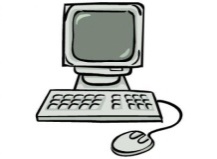 Понятие информация           Философы под информацией понимают отраженное многообразием т. е. отражение в сознании   человека происходящих вокруг изменений.  В технических науках информацией считают коды, знаки и сигналы, которые можно передавать и получать с помощью технических устройств, при этом смысл сообщения значения не имеет.  Смысл информации важен для журналистов, генетиков, биологов. В теории информации информацией считают сведения, снимающие полностью или частично существующую неопределенность знания. 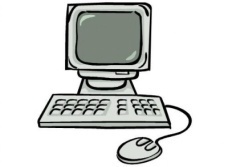 Понятие информация           Философы под информацией понимают отраженное многообразием т. е. отражение в сознании   человека происходящих вокруг изменений.  В технических науках информацией считают коды, знаки и сигналы, которые можно передавать и получать с помощью технических устройств, при этом смысл сообщения значения не имеет.  Смысл информации важен для журналистов, генетиков, биологов. В теории информации информацией считают сведения, снимающие полностью или частично существующую неопределенность знания. 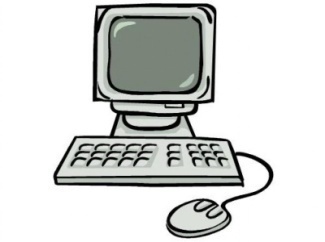 y=x2y=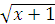 y=ФункцииФормыпланированиеопределение программы реализации целейкоординировать работу коллегобмен информацией о постановке целей и задач при собеседованиируководствообучение и развитие кадроврегулирование межличностных отношений с коллективомнаставничествомотивация: позитивный интерес, мотивация на результаты1234456789910111213145814581458145814581265812658126581265812658126582597725977259772597725977ДискС:\ДискС:\ДискС:\ДискС:\ДискС:\ДискС:\SUBJECTSUBJECTSUBJECTSUBJECTSUBJECTHUMANITARIANHUMANITARIANHUMANITARIANHUMANITARIANHUMANITARIANHUMANITARIANHUMANITARIANHUMANITARIANLITERATURELITERATURELITERATURELITERATURELITERATURELITERATUREHISTORYHISTORYHISTORYHISTORYHISTORYNATURENATURENATURENATURENATUREMATHEMATICSMATHEMATICSMATHEMATICSMATHEMATICSMATHEMATICSMATHEMATICSMATHEMATICSCHEMISTRYCHEMISTRYCHEMISTRYCHEMISTRYCHEMISTRYCHEMISTRYPHYSICSPHYSICSPHYSICSPHYSICS№Наименование товараЦена (руб.)Кол-во1Мыльница1061962Стойка душевая413983Крючок для полотенец581964Лейка для душа141985Карниз для душевой кабины144986Кронштейн для душа (пласт.)3998Сумма заказаДиск C:\Диск C:\Диск C:\Диск C:\Диск C:\Диск C:\FINANCEFINANCEFINANCEFINANCEFINANCEYEAR 2000YEAR 2000YEAR 2000YEAR 2000YEAR 2000YEAR 2001YEAR 2001YEAR 2001YEAR 2001YEAR 2001DOCUMENTSDOCUMENTSDOCUMENTSDOCUMENTSDOCUMENTSDOCUMENTSBOOKSBOOKSBOOKSBOOKSSCIENTIFICALSCIENTIFICALSCIENTIFICALSCIENTIFICALSCIENTIFICALSCIENTIFICALSCIENTIFICALFANTASTICALFANTASTICALFANTASTICALFANTASTICALFANTASTICALFANTASTICALFANTASTICALLETTERSLETTERSLETTERSLETTERSLETTERSSCHOOLSCHOOLSCHOOLSCHOOLSCHOOLSIPKROSIPKROSIPKROSIPKROРезультаты (освоенные профессиональные компетенции)Основные показатели оценки результатаФормы и методы контроля и оценки У1 Разрабатывать и осуществлять социально-культурные проекты и программы.- проектирование и реализация социально – культурной деятельности: программы, планы мероприятий, сценарный план, сметы;- создание организационных, нормативных условий для реализации социально - культурных проектов и программ;Экспертная оценка организации и выполнения проектаЭкспертная оценка защиты проектных работУ2 Организовывать культурно-просветительную работу.- планирование программ культурно – просветительской работы;- разработка, организация и проведение форм культурно – просветительской работы;- создание сетевых сообществ;- рефлексияНаблюдение за процессом организации культурно- просветительского мероприятияЭкспертная оценка участников мероприятия и руководителя учрежденияСамооценкаУ3 Обеспечивать дифференцированное культурное обслуживание населения в соответствии с возрастными категориями.- планирование программ культурно – досуговой деятельности в соответствии с возрастными  особенностями населения;- разработка программы социологического исследования;- разработка программ культурно – досуговой деятельности в соответствии с возрастными особенностями;- формирование социального заказа;- рефлексияЭкспертная оценка организации и проведения социологического исследованияУ4  Создавать условия для привлечения населения к культурно - досуговой и творческой деятельности.- определение потребностей населения в социально – культурных услугах;- разработка перечня востребованных социально – культурных услугЭкспертная оценка обоснования перечня востребованных социально – культурных услугУ5 Использовать современные методы организации социально-культурной деятельности.- осуществление сбора и анализа первичной информации СКД;- применение основных методов СКД: театрализации, иллюстрирования и игры;- использование вспомогательных методов: педагогические, психологические, исследовательские;Методическая копилка специалиста социально – культурной деятельностиАнализ использования современных методов организации СКД, через участие в «круглых столах» по итогам практики, дневниковых записей и презентаций собственного опыта У6 Анализировать состояние социально-культурной ситуации в регионе и учреждении культуры.- получение, анализ и использование информации о состоянии социально – культурной ситуации в регионе и учреждении культуры;Экспертная оценка информационно – аналитической справкиУ7 Определять приоритетные направления социально-культурной деятельности.- проводить анализ нормативных документов разных уровней;- выделение приоритетных направлений социально – культурной деятельности;Экспертная оценка выделенияприоритетных направлений социально – культурной деятельностиУ8 Использовать различные способы сбора и распространения информации в профессиональной сфере.- использование современных информационных и коммуникационных  технологий (web-представительства, блоги, сетевые сообщества, wiki – странички, социальные сети) Оценка активности использования ИКТ в сборе и распространении информацииЗ1Знать основные виды и этапы становления и развития социально-культурной деятельности в России.Обучающийся может перечислить этапы становления и развития социально-культурной деятельности в России.Устный опрос, презентация, доклад, реферат.З2 Основные виды, формы и тенденции развития социально-культурной деятельности в регионе.Обучающийся может перечислитьвиды, формы и тенденции развития социально-культурной деятельности в регионе.Устный опрос, презентация, доклад, реферат.З3 Структуру управления социально-культурной деятельностью.Обучающийся может перечислитьУстный опрос, презентация, доклад, реферат.З4Теоретические основы и общие методики организации и развития социально-культурной деятельности в различных типах культурно-досуговых и образовательных учреждений.Обучающийся может перечислитьосновы и общие методики организации и развития социально-культурной деятельности в различных типах культурно-досуговых и образовательных учреждений.Устный опрос, презентация, доклад, реферат.З5 Современные социально-культурные технологии, социально-культурные программы.Обучающийся может перечислитьсоциально- культурные технологии, социально-культурные программы.Устный опрос, презентация, доклад, реферат.З6 Методику конкретно-социологического исследования. Обучающийся может объяснить методику конкретно-социологического исследования.Устный опрос, презентация, доклад, реферат.ОК 1 Понимать сущность и социальную значимость своей будущей профессии, проявлять к ней устойчивый интерес.- высокая активность в освоении профессии: участие в мероприятиях Оценка количественных показателей (портфолио, методическая копилка)ОК 2 Организовывать собственную деятельность, определять методы и способы выполнения профессиональных задач, оценивать их эффективность и качество.- уровень самоорганизации;- умение использовать профессиональные навыки, оценивать их эффективность и качество.Брифинг, рабочая тетрадь студента как будущего специалиста СКДОК 3 Решать проблемы, оценивать риски и принимать решения в нестандартных ситуациях.- умение принимать управленческие решения;- умение мобильно реагировать на изменения;Мозговой штурм, деловая играОК 4 Осуществлять поиск, анализ и оценку информации, необходимой для постановки и решения профессиональных задач, профессионального и личностного развития.- использование информации для личностного, профессионального роста;Повышение квалификации, резюме, личная картаОК 5 Использовать информационно-коммуникационные технологии для совершенствования профессиональной деятельности.- использование современных информационных и коммуникационных  технологий (web-представительства, блоги, сетевые сообщества, wiki – странички, социальные сети) Наличие участия в сетевых профессиональных сообществахОК 6 Работать в коллективе, обеспечивать его сплочение, эффективно общаться с коллегами, руководством, потребителями- обладание коммуникативными навыками;- знание и использование основ корпоративной культуры;- использование технологий командообразованияУчастие в тренинге, организация коммуникаций с участниками образовательного процессаОК 7 Ставить цели, мотивировать деятельность подчиненных, организовывать и контролировать их работу с принятием на себя ответственности за результат выполнения заданий.- использование технологий целеполагания;- использование методов мотивации;- принятие персональной ответственности за результат деятельности;Коллективно-творческое делоОК 8 Самостоятельно определять задачи профессионального и личностного развития, заниматься самообразованием, осознанно планировать повышение квалификации.- использование технологий самоменеджмента;- расширение профессиональных навыков для решения нестандартных задачПланирование профессионального роста и карьеры, мозговой штурм, деловые игры, решение профессиональных задач и проблемных ситуаций ОК 9 Ориентироваться в условиях частой смены технологий в профессиональной деятельности.- умение адаптироваться к изменяющимся условиям;- умение мобильно реагировать на изменение среды;- умение креативно осваивать социокультурное пространствоОценка эффективности решения профессиональных задач